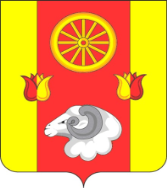  РОСТОВСКАЯ ОБЛАСТЬМУНИЦИПАЛЬНОЕ ОБРАЗОВАНИЕ«ПРИВОЛЬНЕНСКОЕ СЕЛЬСКОЕ ПОСЕЛЕНИЕ»СОБРАНИЕ ДЕПУТАТОВ ИВАНОВСКОГО СЕЛЬСКОГО ПОСЕЛЕНИЯРЕШЕНИЕО назначении половины членов комиссии по проведению конкурса на должность главы Администрации Привольненского сельского поселенияВ соответствии со статьей 37 Федерального закона от 06.10.2003 № 131-ФЗ «Об общих принципах организации местного самоуправления в Российской Федерации», решением Собрания депутатов Привольненского сельского поселения №121 от 10.08.2021 года «О порядке проведения конкурса на должность главы Администрации Привольненского сельского поселения» Собрание депутатов Привольненского сельского поселенияРЕШИЛО:1. Назначить членами комиссии по проведению конкурса на должность главы Администрации Привольненского сельского поселения (далее – конкурсная комиссия):1)   директора МБОУ «Приволенская средняя школа» -Макаринского Владимира Александровича ;2) заведующую социально-реабилитационным отделением №1   МБУ «ЦСО» Ремонтненского района     - Переверзеву Людмилу Сергеевну;3) воспитателя МБДОУ Приволенский детский сад №14 «Аленка»- Безручко Ольгу Алексеевну. 2. Установить, что до избрания секретаря конкурсной комиссии его полномочия исполняет – Безручко Ольга Алексеевна.3. Настоящее решение вступает в силу со дня его принятия.4. Настоящее решение подлежит официальному опубликованию.10.08. 2021 года№ 123п.ПривольныйПредседатель Собрания депутатов – Глава Привольненского сельского поселенияГ.В.Каминский